Panasonic verkündet die Gewinner des internationalen Kid Witness News Film-Wettbewerbs 2016 Schüler aus Isernhagen erhalten zum zweiten Mal in Folge einen der begehrten KWN-Awards bei Preisverleihung in Rio de JaneiroPRESSEINFORMATION
Nr.059/FY 2016, September 2016Diesen Pressetext und Pressefotos (downloadfähig mit 300 dpi) finden Sie unter www.panasonic.com/de/corporate/presse.htmlHamburg, September 2016 – Die Schüler der Realschule Isernhagen haben mit ihrem Kurzfilm „Welcome to Germany: How refugees are integrated through Sport Clubs“ den KWN-Award in der Kategorie „Global Citizens Award“ gewonnen. Den Preis von Panasonic erhielten sie am 15. September im Rahmen einer Preisverleihung bei den Paralympischen Spielen in Rio de Janeiro. Die Schüler aus Niedersachsen nahmen bereits zum zweiten Mal in Folge als eine der besten Schulen weltweit an der Preisverleihung teil. Die Sieger des KWN Contest kommen dieses Jahr aus Hong Kong und Thailand. Die beiden Schulen erhielten den Grand-Prix Preis und die Auszeichnung für den besten Film – die Schüler aus Hong Kong in der Kategorie der Grundschulen und die Schüler aus Thailand in der Kategorie der weiterführenden Schulen. Weltweit nahmen dieses Jahr 371 Schulen aus 12 Ländern am internationalen Kid Witness News (KWN) Filmwettbewerb von Panasonic teil. Alle Gewinnerfilme sind bei YouTube zu sehen unter: http://www.panasonic.com/global/corporate/kwn/contest2016/results.html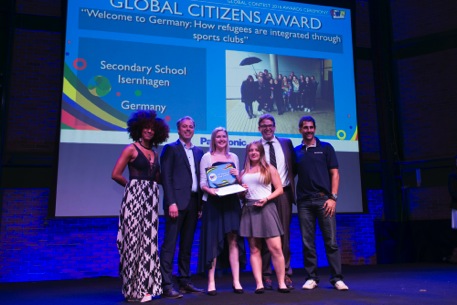 Deutsche Schule zum zweiten Mal mit dabeiPanasonic hat die sieben Finalisten aus sechs Ländern zur internationalen Kid Witness News (KWN) Preisverleihung nach Rio de Janeiro eingeladen. Die Preisverleihung des KWN Contest fand während der Paralympischen Spiele und zum ersten Mal in Lateinamerika statt. Der KWN Contest wird zudem vom Paralympischen Komitee unterstützt. Unter den Teilnehmern befand sich zum zweiten Mal in Folge die Realschule Isernhagen. Sie qualifizierte sich mit einer Dokumentation über die Integration von Flüchtlingen in eine deutsche Fußballmannschaft. Die Schüler zeigen vor dem Hintergrund der aktuellen Flüchtlingssituation mit ihrem Kurzfilm, wie Gemeinschaft durch Sport entstehen kann. Die Jury hat dieser besondere Blickwinkel auf das Thema Integration besonders überzeugt. Sie zeichneten das junge Filmteam deshalb in der Kategorie „Global Citizens Award“ als Gewinner aus. Bereits im letzten Jahr reisten die Schüler zur großen Preisverleihung nach Singapur und gewannen dort in der Kategorie „Best Witness". Die sieben Kurzfilme der Nominierten behandeln verschiedene Themen mit den Schwerpunkten „Kommunikation“ und „Ökologie“. Zur Feier der Paralympischen Spiele in diesem Jahr wurde zusätzlich das Thema „Sport“ mit aufgenommen. So sollte bei den jungen Teilnehmern die Begeisterung für Sport geweckt werden. Die Schüler produzierten Kurzfilme, die einen Bezug zur Lebenswelt der Kinder haben: zum Beispiel das Zusammenleben in der Familie, der Umgang mit körperbehinderten Menschen, die Flüchtlingssituation, Sportunfälle oder die sozialen Auswirkungen von Videospielen. Die  SiegervideosDie Gewinner aus der Kategorie der Grundschulen sind die Schüler aus Hong Kong. Ihr Beitrag „The Bigger Picture“ handelt von einem Mädchen, die sich oft von ihrem Vater allein gelassen fühlt. Ihr Lehrer gibt ihr daraufhin eine „wertvolle Stunde“. Dort lernt sie, dass Dinge aus unterschiedlichen Perspektiven betrachtet werden müssen und der Blick für das große Ganze nicht verloren gehen darf.In der Kategorie der weiterführenden Schulen hat die Schule aus Thailand mit ihrem Video „Missing Game“ überzeugt. Die Schüler greifen das Thema Videospiel-Sucht auf und übermitteln damit die Botschaft, dass Kommunikation und Interaktion im echten Leben wichtig sind.Beide Schulen haben den Grand-Prix und damit die Auszeichnung für das beste Video gewonnen.  Die neunköpfige Jury setzt sich aus internationalen Experten aus den Bereichen Bildung und Video-Produktion zusammen. Sie wurde dieses Jahr zusätzlich von Experten des Paralympischen Komitees und des Olympischen Broadcasting Service ergänzt. Zu den hochkarätigen Gästen der Preisverleihung zählten Mr. Shigeo Suzuki, der Regional Head bei Panasonic Latin America sowie zahlreiche Vertreter des Paralympischen- und Olympischen Komitees, des  Olympischen Broadcasting Service und Vertreter des Organisationskomitees der Olympischen und Paralympischen Spiele 2020 in Tokio. Sir Philip Cravem vom internationalen Paralympischen Komitee greift das Sonderthema „Sport“ der diesjährigen Veranstaltung auf und lobt dessen Umsetzung: „Der Kid Witness News Film-Wettbewerb ist eine besonders tolle Initiative von unserem Partner Panasonic. Der Wettbewerb inspiriert Kindern auf der ganzen Welt. Panasonic unterstützt damit weltweit die Paralympische Bewegung und die Idee einer integrativen Gesellschaft durch Sport.“Über „Kid Witness News:Der „Kid Witness News“ Film-Wettbewerb ist ein praxisorientiertes Video-Bildungsprogramm und wurde von Panasonic im Rahmen seiner Aktivitäten zur Unterstützung der Bildung ins Leben gerufen. Jährlich setzen Schüler in fünfminütigen Kurzfilmen das Wettbewerbsmotto „Die Welt durch deine Augen sehen“ um. Sie orientieren sich dabei an den vorgegebenen Themen aus den Bereichen „Kommunikation“, „Ökologie“ und „Sport“. Panasonic stellt das Equipment zur Verfügung und hilft mit Experten-Workshops und Handbüchern. Dieses Jahr nahmen weltweit mehr als 5.000 SchülerInnen aus über 371 Schulen und 12 Ländern teil. Weitere Infos unter www.kidwitnessnews.deDie Videos der diesjährigen deutschen Gewinner des KWN Wettbewerbs können unter dem folgenden Link gesehen werden: https://www.youtube.com/playlist?list=PLng_rrAjbqdF0HhbtpN7GMsVIPbmefXN9Film zur Preisverleihung in Rio:https://www.youtube.com/watch?v=6EcxDp2wW2o&feature=youtu.beÜbersicht zu den Themen der sieben Award-Winner(Länderauflistung in alphabetischer Reihenfolge)Über Panasonic:Die Panasonic Corporation gehört zu den weltweit führenden Unternehmen in der Entwicklung und Produktion elektronischer Technologien und Lösungen für Kunden in den Geschäftsfeldern Consumer Electronics, Housing, Automotive, Enterprise Solutions und Device Industries. Seit der Gründung im Jahr 1918 expandierte Panasonic weltweit und unterhält inzwischen 474 Tochtergesellschaften und 94 Beteiligungsunternehmen auf der ganzen Welt. Im abgelaufenen Geschäftsjahr (Ende 31. März 2016) erzielte das Unternehmen einen konsolidierten Netto-Umsatz von 7,553 Billionen Yen/56,794 Milliarden EUR. Panasonic hat den Anspruch, durch Innovationen über die Grenzen der einzelnen Geschäftsfelder hinweg Mehrwerte für den Alltag und die Umwelt seiner Kunden zu schaffen. Weitere Informationen über das Unternehmen sowie die Marke Panasonic finden Sie unter http://www.panasonic.com/global/home.html und www.experience.panasonic.de/.Weitere Informationen:Panasonic DeutschlandEine Division der Panasonic Marketing Europe GmbHWinsbergring 1522525 HamburgAnsprechpartner für Presseanfragen:
Michael Langbehn
Tel.: 040 / 8549-0 
E-Mail: presse.kontakt@eu.panasonic.com AwardLand / Name der SchuleVideo TitelThema / ZusammenfassungGrand-Prix & Best K-Factor Award<Hong Kong>Kowloon Tong SchoolKommunikation:Jeden Tag holt der Vater eines Mädchens sie erst spät von der Schule ab. Sie fühlt sich dadurch alleine und stehen gelassen. Ihr Lehrer bemerkt dies und gibt ihr eine „wertvolle Stunde“. Diese herzergreifende Geschichte übermittelt die Nachricht, dass wichtige Dinge aus unterschiedlichen Perspektiven betrachtet werden müssen. Sie zeigt zudem, wie Lehrer ihre Schüler inspirieren können.Grand-Prix & Best K-Factor AwardThe Bigger PictureKommunikation:Jeden Tag holt der Vater eines Mädchens sie erst spät von der Schule ab. Sie fühlt sich dadurch alleine und stehen gelassen. Ihr Lehrer bemerkt dies und gibt ihr eine „wertvolle Stunde“. Diese herzergreifende Geschichte übermittelt die Nachricht, dass wichtige Dinge aus unterschiedlichen Perspektiven betrachtet werden müssen. Sie zeigt zudem, wie Lehrer ihre Schüler inspirieren können.True Sports-manship Award<USA>Prairie View Elementary SchoolSport:Diese Geschichte beschreibt den Sportgeist. Ein ausgezeichneter Schüler geht mit der Intention ins Rennen, seine Mitstreiter zu schlagen. Sein Konkurrent entscheidet sich dazu, den Geist des Rennens anzunehmen und zusammen mit seinem körperlich behinderten Bruder zu laufen. Dies lehrt dem ehrgeizigen Sportler, dass Gewinnen nicht alles ist. Wer alles gibt, der ist der wahre Gewinner. True Sports-manship AwardMore than a RaceSport:Diese Geschichte beschreibt den Sportgeist. Ein ausgezeichneter Schüler geht mit der Intention ins Rennen, seine Mitstreiter zu schlagen. Sein Konkurrent entscheidet sich dazu, den Geist des Rennens anzunehmen und zusammen mit seinem körperlich behinderten Bruder zu laufen. Dies lehrt dem ehrgeizigen Sportler, dass Gewinnen nicht alles ist. Wer alles gibt, der ist der wahre Gewinner. Best Storytelling Award<Vietnam>PanatripKommunikation:Ein Junge, der aus armen häuslichen Verhältnissen kommt, sehnt sich nach einem Leben in Reichtum. Eines Tages geht sein Traum in Erfüllung. Er lernt jedoch daraus, dass Glück nicht allein durch ein wohlhabendes Leben gegeben ist, sondern vielmehr durch die Zeit, die man mit seiner Familie und seinen Freunden verbringt.Best Storytelling AwardThe Exchange of SecretKommunikation:Ein Junge, der aus armen häuslichen Verhältnissen kommt, sehnt sich nach einem Leben in Reichtum. Eines Tages geht sein Traum in Erfüllung. Er lernt jedoch daraus, dass Glück nicht allein durch ein wohlhabendes Leben gegeben ist, sondern vielmehr durch die Zeit, die man mit seiner Familie und seinen Freunden verbringt.The Witness Award<Brasilien>Colegio Guilherme Dumont VillaresSport:In diesem Video wird gezeigt, wie unterschiedlich drei verschiedene Personen leben: ein körperbehinderter Schwimmer, ein Schüler, der Fußball spielt und ein internationaler Schiedsrichter. In einem Interview erzählen sie von ihren Herausforderungen, denen sie im Alltag begegnen und die sie bewältigen müssen.The Witness AwardDivergent viewsSport:In diesem Video wird gezeigt, wie unterschiedlich drei verschiedene Personen leben: ein körperbehinderter Schwimmer, ein Schüler, der Fußball spielt und ein internationaler Schiedsrichter. In einem Interview erzählen sie von ihren Herausforderungen, denen sie im Alltag begegnen und die sie bewältigen müssen.Global Citizens Award<Germany>Realschule IsernhagenSport:Dies ist eine Dokumentation über die Integration von Flüchtlingen in einen Sportverein und das Entstehen von Gemeinschaft. Ein deutsches Fußballteam nimmt Flüchtlinge, ungeachtet ihrer Sprache und ihres sozialen Hintergrunds, als Teammitglieder in die Mannschaft auf. Diese Geschichte vermittelt die Botschaft einer Integration von Flüchtlingen in die Gesellschaft als Weltbürger. Es ist egal, wer du bist und wo du herkommst, Sport kann eine Brücke sein und Menschen verbinden.Global Citizens AwardWelcome to Germany: How refugees are integrated through Sports ClubsSport:Dies ist eine Dokumentation über die Integration von Flüchtlingen in einen Sportverein und das Entstehen von Gemeinschaft. Ein deutsches Fußballteam nimmt Flüchtlinge, ungeachtet ihrer Sprache und ihres sozialen Hintergrunds, als Teammitglieder in die Mannschaft auf. Diese Geschichte vermittelt die Botschaft einer Integration von Flüchtlingen in die Gesellschaft als Weltbürger. Es ist egal, wer du bist und wo du herkommst, Sport kann eine Brücke sein und Menschen verbinden.Grand-Prix & Best Concept Award<Thailand>Assumption Samutprakarn SchoolKommunikation:Ein spielsüchtiger Junge widmet seiner Umgebung keine Aufmerksamkeit mehr. Er isst lieber alleine vor dem Computer, anstatt die Zeit mit seiner Familie zu verbringen. Sein Verhalten führt dazu, dass er die Schule vernachlässigt. Er verbringt Tag und Nacht mit Videospielen. Eines Tages ertappt er sich selbst, wie er in die Spielwelt wandert.Grand-Prix & Best Concept AwardMissing GameKommunikation:Ein spielsüchtiger Junge widmet seiner Umgebung keine Aufmerksamkeit mehr. Er isst lieber alleine vor dem Computer, anstatt die Zeit mit seiner Familie zu verbringen. Sein Verhalten führt dazu, dass er die Schule vernachlässigt. Er verbringt Tag und Nacht mit Videospielen. Eines Tages ertappt er sich selbst, wie er in die Spielwelt wandert.Best Expression Award<Vietnam>HNUE High School for Gifted StudentsKommunikation:Ein Mädchen verbringt ihre Zeit mit einem digitalen Rekorder auf den Feldern. Statt Musik zu hören, lauscht sie den „Tönen“ des alltäglichen Lebens. Menschen vergessen oftmals die Kommunikation in der Welt nach ihren eigenen Gesetzmäßigkeiten. Wenn Menschen ihnen jedoch Aufmerksamkeit schenken, dann ist es möglich, die Schönheit der „Symphonie“ wahrzunehmen. Best Expression AwardSymphony of LifeKommunikation:Ein Mädchen verbringt ihre Zeit mit einem digitalen Rekorder auf den Feldern. Statt Musik zu hören, lauscht sie den „Tönen“ des alltäglichen Lebens. Menschen vergessen oftmals die Kommunikation in der Welt nach ihren eigenen Gesetzmäßigkeiten. Wenn Menschen ihnen jedoch Aufmerksamkeit schenken, dann ist es möglich, die Schönheit der „Symphonie“ wahrzunehmen. 